Мово моя українська чарівна9 листопадаДень української писемності та мови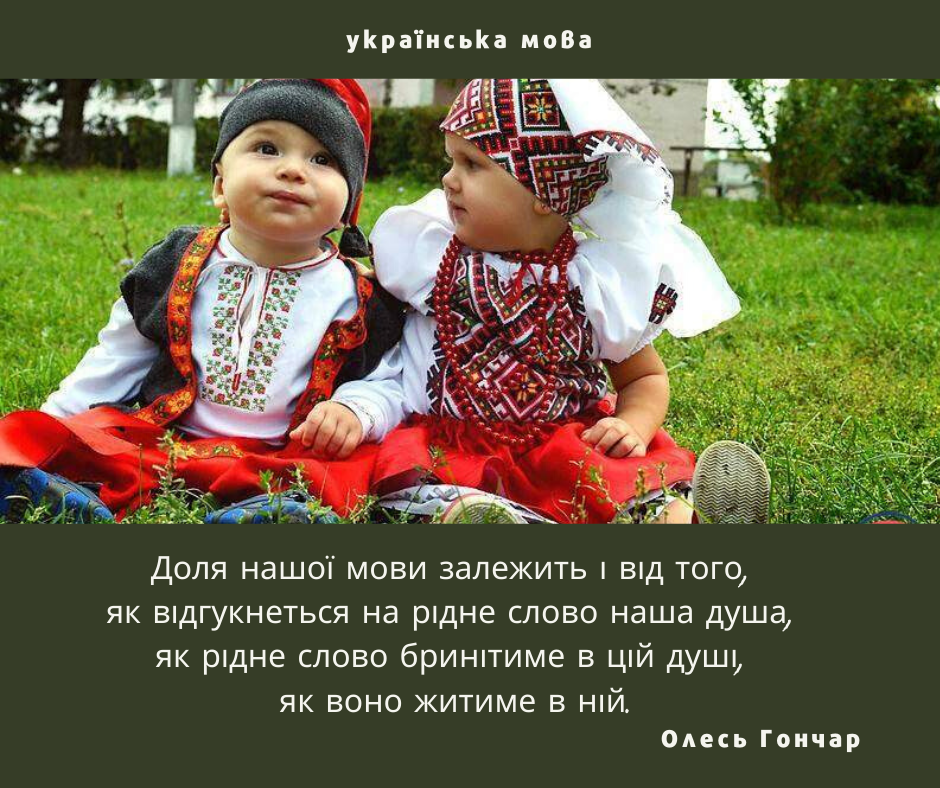 Афоризми, вірші та книги українських поетів   Чи допоміг би розум, коли б ми не могли висловити нашої думки?                                                                          Феофан ПрокоповичСвоєї мови рідної і свого рідного звичаю вірним серцем держітеся.                                                                           Пантелеймон Куліш      Коли зникає мова, народу немає більше!                                                                            К.Д. УшинськийКоли чоловік  не має мови, то не має він імені також.                                                                             Павло ЗагребельнийМова – це щось далеко більше за зв’язок між людьми, це – відбиток свідомості, це – вияв самої особистості.                                                                              Борис Антоненко-ДавидовичНе можна ходити по рідній землі, не чаруючись / упоряд. Л.П. Олексієнко. -  виплеканою народом у віках мовою.                                                                               Юрій МушкетикЯк парость виноградної лози, плекайте мову!                                                                                Максим РильськийНації вмирають не від інфаркту. Спочатку їм відбирає мову.                                                                                 Ліна КостенкоЗ книги:    Антологія афоризмів / упоряд. Л.П. Олексієнко. – Донецьк: Сталкер, 2004.- 704 с.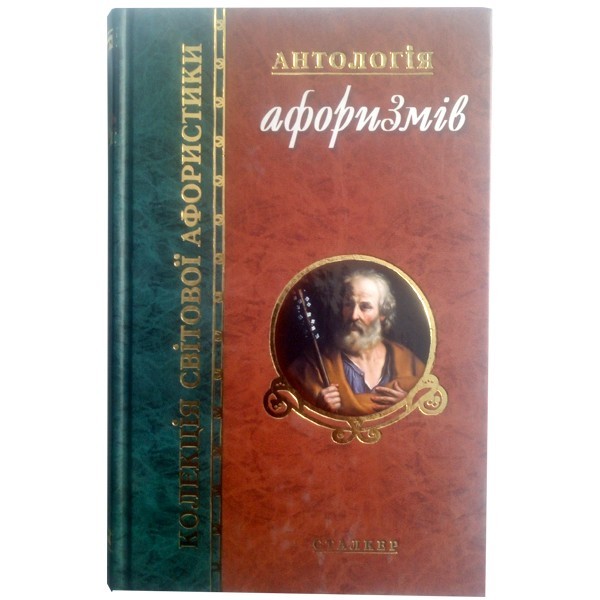 О мова моя!О місячне сяйво і спів солов’яПівонії, мальви, жоржини!Моря бриліантів, це – мова моя,Це – мова своєї Вкраїни.Яка у ній сила і кличе, й сія,Яка в ній мелодія линеВ натхнення хвилини! О мова моя,Душа голосна України.Ти – сурми на сонці, ти – стягів гаї,Ти – вибухів огненних повна,В той час, коли кличе народи в боїВітчизна моя многомовна…Ти – мрії фіалок і сон конвалій,Й гостріша за крицю багнета…Ти душу бійця пориваєш на бійВ натхненнім пеані поета…Тобою звучать і міста золоті,Й заквітчані селами гони…Ти – зброя ідеї. У битві й труді Єднаєш сердець міліони…Мов райдуги -  арки над морем колон,Що в небо музикою лине,Де славить життя золоте жайворон…Це – мова моєї Вкраїни.Це – матері мова. Я звуки твоїЛюблю, наче очі дитини…О мова вкраїнська!.. Хто любить її,Той любить мою Україну.                                                                            Володимир Сосюра   З книги :Сосюра В. Всім серцем любіть Україну… : вибрані твори /Володимир Сосюра.- вступ. слово С.А. Гальченка. – К.: Криниця, 2003. – 608 с.: портр. – (Серія «Бібліотека Шевченківського комітету»).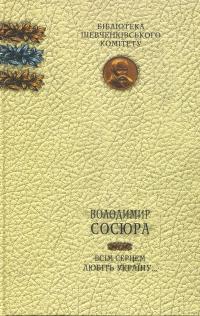 МоваЯк парость виноградної лози,Плекайте мову. Пильно й ненастанноПоліть бур’ян. Чистіша від сльозиВона хай буде. Вірно і слухняноНехай вона щоразу служить вам,Хоч і живе своїм живим життям.Прислухайтесь, як океан співає –Народ говорить. І любов, і гнівУ тому гомоні морськім. НемаєМудріших, ніж народ, учителів;У нього кожне слово – це перлина,Це праця, це натхнення, це людина.Не бійтесь заглядати у словник:Це пишний як, а не сумне провалля;Збирайте як розумний садівник,Достиглий овоч у Грінченка й Даля,Не майте гніву до моїх порадІ не лінуйтесь доглядать свій сад.                                    Максим РильськийЗ книги:     Рильський М. Вибрані поезії. Лірика та поеми / Максим Рильський. – К.:. Дніпро, 1970.-  452 с.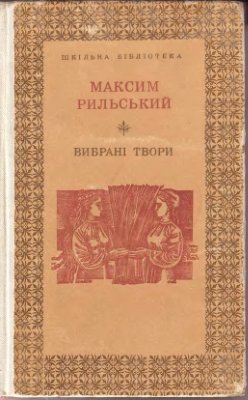 О слово ріднеО слово рідне! Орле скутий!Чужинцям кинуте на сміх!Співочий грім батьків моїх,Дітьми безпам’ятно забутий.О слово рідне! Шум дерев!Музика зір блакитнооких,Шовковий спів степів широких,Дніпра між ними левій рев…О слово! Будь мечем моїм!Ні, сонцем встань! Вгорі спинися,Осяй мій край і розлетисяДощами судними над ним.Рідна  моваРідна мова в рідній школі!Що бринить нам чарівніш?Що нам ближче, і миліш,І дорожче в час недолі?!Рідна мова! Рідна мова!Що в єдине нас злива, -Перші матері слова,Перша пісня колискова,Як розлучимось з тобою,Як забудем голос твій, І в вітчизні дорогійГоворитимем чужою?Краще нам німими стати,Легше гори нам нести,Ніж тебе розіп’ясти,Наша мово, наша мати!Ні! В кім думка прагне слова,Хто в майбутнім хоче жить,Той всім серцем закричить:«В рідній школі рідна мова!»І спасе того в недоліНаша мрія золота,Наше гасло і мета: Рідна мова в рідній школі!                                                      Олександр ОлесьЗ книги:Олесь О. Твори в двох томах. Т.1: Поетичні твори. Лірика. Проза збірками. З неопублікованого. Сатира / Олександр Олесь. – Упоряд., авт. передм. та прим. Р.П. Радишевський. - К.: Дніпро, 1990.- 959 с.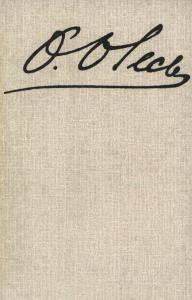 МоваНевмирущо мова сяєВесняним теплом,Далі мови не сягаєЖодне джерело!Піднімись з колін, Калино,Сили дай синам!А німої УкраїниНе портібно нам!Гнули вже брехні підкови,Й досі дехто гне,Що народи зникнуть й мови –Буде щось одне!Так на світі не буває!Правди прагне все!Розмаїття квітів сяє,Радощі несеНе з намови, а з любовіМови вчи й чужіІ відчуєш, скільки в словіПравди і олжі.Так, за мову умирали Прадіди й діди,Скарб безцінний передалиПравнукам нести.Несемо!Умерти мовіНі, не дасть козак!Вмре,Хто втратив честь і совість,-Хрунь і потурнак.Перешиванці зловражіЗгинуть, як роса,І розквітнуть: мова наша,Воля і краса!Мій краяне –рідний брате,Завше пам’ятай:В кожного – єдина мати,Рідна мова, край!Ми не зграя безголоваНайманців-заброд!Доки є в нас рідна мова,Доти ми - народ                               Степан ПушикЗ книги:   Пушик С. Твори в шести томах. Том перший. Поезії / Степан Пушик. – Івано-Франківськ: Гостинець, 2004. – 536 с.: портр.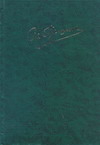 Бібліотека ОІППО                                    Листопад 2021 р.                                     